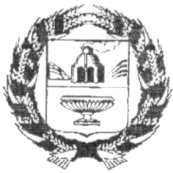 АДМИНИСТРАЦИЯ ЗАРИНСКОГО РАЙОНА АЛТАЙСКОГО КРАЯ П О С Т А Н О В Л Е Н И Е  18.06. 2018                                                                                            № 406                                                               г. Заринск    Во исполнение Федерального закона от 13.07.2015 № 243-ФЗ «О внесении изменений в закон Российской Федерации «О ветеринарии» и отдельные законодательные акты Российской Федерации» Администрация Заринского районаПОСТАНОВЛЯЕТ:1.Создать рабочую группу по внедрению системы электронной ветеринарной сертификации на территории Заринского района.2.Утвердить прилагаемое положение о рабочей группе по внедрению системы электронной ветеринарной сертификации на территории Заринского района.3.Утвердить прилагаемый состав рабочей группы по внедрению системы электронной ветеринарной сертификации на территории Заринского района. 4.Опубликовать настоящее постановление в районной газете «Знамя Ильича» или разместить на официальном сайте Администрации Заринского района.5.Контроль исполнения настоящего постановления оставляю за собой.Глава района                                                                         В.Ш.АзгалдянПоложениео рабочей группе по вопросу внедрения системы электронной ветеринарной сертификации на территории Заринского района1.Основные положения	1.1.Рабочая группа по вопросу внедрения системы электронной ветеринарной сертификации на территории Заринского района (далее - рабочая группа) является рабочим органом Администрации Заринского района, образованным в целях эффективного выполнения мероприятий по внедрению системы электронной ветеринарной сертификации, предусмотренных пунктом 2 статьи 4 Федерального закона от 13.07.2015 № 243-ФЗ «О внесении изменений в закон Российской Федерации «О ветеринарии» и отдельные законодательные  акты Российской Федерации». 1.2.В своей деятельности комиссия руководствуется Конституцией Российской Федерации, федеральными конституционными законами, федеральными законами, указами и распоряжениями Президента Российской Федерации, постановлениями и распоряжениями Правительства Российской Федерации, законодательством Алтайского края, а также настоящим положением.	1.3.Состав комиссии утверждается постановлением Администрации Заринского района Алтайского края. В состав комиссии включаются представители органов исполнительной власти Алтайского края, территориальных органов федеральных органов исполнительной власти (по согласованию).1.4.Рабочая группа осуществляет свою деятельность на принципах равноправия ее членов, коллегиальности принятия решений и гласности.2. Основные задачи и полномочия рабочей группы2.1.Выработка согласованных решени по вопросу внедрения системы электронной ветеринарной сертификации на территории Заринского района;2.2.Координация действий  всех ответственных структур и ведомств.2.3.Экспертный анализ вопроса по реализации в регионе мероприятий, направленных на внедрение системы электронной ветеринарной сертификации (далее - мероприятия);2.4.Разработка механизма реализации мероприятий;2.5.Текущий (оперативный) мониторинг реализации мероприятий.3. Права рабочей группы3.1.Рассматривать предложения и разрабатывать рекомендации по осуществлению мероприятий;3.2.Запрашивать и получать в установленном порядке у органов исполнительной власти Алтайского края и территориальных органов исполнительной власти, органов местного самоуправления, а также организаций информацию, необходимую для осуществления своих полномочий;3.3.Приглашать на свои заседания и заслушивать доклады представителей органов исполнительной власти Алтайского края и представителей организаций агропромышленного комплекса, торговли и общественного питания Заринского района о ходе реализации мероприятий;3.4.Организовывать и проводить в установленном порядке координационные совещания и рабочие встречи по вопросам реализации мероприятий;3.5.Привлекать в установленном порядке к деятельности рабочей группы представителей всех заинтересованных органов исполнительной власти Заринского района, органов местного самоуправления муниципальных образований Заринского района, коммерческих и общественных организаций.4. Состав и организация деятельности рабочей группы4.1.Рабочая группа состоит из председателя рабочей группы, заместителя председателя рабочей группы, секретаря рабочей группы и членов рабочей группы.4.2.Заседания рабочей группы проводятся по мере необходимости.Заседания рабочей группы проводит председатель рабочей группы или по его поручению заместитель председателя рабочей группы.Заседание рабочей группы считается правомочным, если на нем присутствует не менее половины ее членов.Члены рабочей группы участвуют в ее заседаниях без права замены. В случае отсутствия члена рабочей группы на заседании он имеет право представить свое мнение по рассматриваемым вопросам в письменной форме.4.3.Решения рабочей группы принимаются большинством голосов присутствующих на заседании членов рабочей группы. В случае равенства голосов решающим является голос председателя рабочей группы.Решения, принимаемые на заседаниях рабочей группы, оформляются протоколами, которые подписывают председательствующий на заседании рабочей группы и секретарь рабочей группы. 4.4.Решения рабочей группы являются обязательными для исполнения ее членами, участвующими в реализации мероприятий.4.5.Члены рабочей группы имеют право выражать особое мнение по рассматриваемым на заседаниях рабочей группы вопросам, которое заносится в протокол заседания рабочей группы или приобщается к протоколу в письменной форме.4.6.Председатель рабочей группы:-определяет повестку заседаний рабочей группы, время и место проведения;-председательствует на заседаниях рабочей группы;-дает поручения членам рабочей группы;-представляет рабочую группу во взаимоотношениях с органами государственной власти, иными органами, должностными лицами, организациями и общественными объединениями.4.7.В отсутствие председателя рабочей группы его обязанности исполняет заместитель председателя рабочей группы.4.8.Секретарь рабочей группы:-организует подготовку необходимых информационных материалов к заседаниям рабочей группы, а также проектов ее решений;-организует рассылку протоколов заседаний рабочей группы и контроль за ходом выполнения решений, принятых на заседании рабочей группы.Составрабочей группы по вопросу внедрения системы электронной ветеринарной сертификации на территории Заринского районаО создании рабочей группы по внедрению системы электронной ветеринарной сертификацииПриложение №1к постановлению АдминистрацииЗаринского района от __________ №____ Приложение № 2к постановлению АдминистрацииЗаринского района от __________ №____Председатель комиссии:Сопочкина Татьяна АркадьевнаЗаместитель председателя комиссии:Перминова Анна Геннадьевна-заместитель главы Администрации Заринского района, председатель комитета Администрации Заринского района по экономике;-заместитель председателя комитета Администрации Заринского района по экономике; Секретарь комиссии:Исаева Ирина Викторовна-главный специалист информационно-консультационного центра поддержки предпринимательства комитета Администрации района по экономике;Члены комиссии:Гуж Андрей Робертович-начальник КГБУ «Управление ветеринарии государственной ветеринарной службы Алтайского края по г. Заринску и Заринскому району";Светлаков Андрей Иванович -заместитель главы Администрации Заринского района, председатель комитета по сельскому хозяйству Администрации Заринского района;Беляева Ирина Николаевна-индивидуальный предприниматель;Петрова Лариса Ивановна-индивидуальный предприниматель.